ชื่อเรื่องภาษาไทย........ (TH SarabunPSK 18 point ตัวหนา)…………………..ชื่อเรื่องภาษาอังกฤษ............(TH SarabunPSK 18 point ตัวหนา)…….………..ชื่อ-นามสกุล ผู้เขียนบทความ1 ผู้เขียนร่วม2 และ ผู้เขียนร่วม (ถ้ามี)3*(TH SarabunPSK 14 point ทั้งภาษาไทยและภาษาอังกฤษ ตัวหนาชิดขวา)...1นักศึกษาสาขา คณะ มหาวิทยาลัยหรือหน่วยงาน (TH SarabunPSK 12 point) (ทั้งภาษาไทยและภาษาอังกฤษ)2อาจารย์สาขา คณะ มหาวิทยาลัยหรือหน่วยงาน (TH SarabunPSK 12 point) (ทั้งภาษาไทยและภาษาอังกฤษ)3ผู้ช่วยศาสตราจารย์สาขา คณะ มหาวิทยาลัยหรือหน่วยงาน (TH SarabunPSK 12 point) (ทั้งภาษาไทยและภาษาอังกฤษ)*Corresponding author, E-mail: cijournal@cmu.ac.th (ใส่คนเดียว TH SarabunPSK 12 point)บทคัดย่อ ...(TH SarabunPSK 16 point ตัวหนา)…บทคัดย่อของบทความ ควรมีเพียงย่อหน้าเดียว ความยาวไม่ควรเกิน 250 คำ หรือประมาณ 10 บรรทัด              หมายเหตุ เนื้อหาส่วนนี้รวมทั้งบทคัดย่อทั้งภาษาไทยและบทคัดย่อภาษาอังกฤษ รวมกันแล้วไม่เกิน 1 หน้ากระดาษ ต้องอยู่ในหน้าเดียวกันเท่านั้น ...................(TH SarabunPSK 14 point )……..……..คำสำคัญ : ทั้งภาษาไทยและภาษาอังกฤษ เป็นคำที่สามารถใช้ในการสืบค้นในระบบฐานข้อมูล               ควรจะมีอย่างน้อย ไม่เกิน 3-5 คำ  ..............(TH SarabunPSK 14 point)…….………..Abstract …(TH SarabunPSK 16 point ตัวหนา) …The Purposes of this research were to……………………………………………………………………………………………………..............................................................................................................................................................................................................................................................................................................................................................................................................................(TH SarabunPSK 14 point)……..……..Keywords: ...............,  …………, …….. (TH SarabunPSK 14 point)บทนำ ...(TH SarabunPSK 16 point ตัวหนา)...	…(รายละเอียดใช้ TH SarabunPSK 14 point) …………………………………………………………………………………………………………………………………………………………………………………………………………………………………………………………………………………วัตถุประสงค์ของการวิจัย ...(TH SarabunPSK 16 point ตัวหนา)...	…(รายละเอียดใช้ TH SarabunPSK 14 point) …………………………………………………………………………………………………………………………………………………………………………………………………………………………………………………………………………………นิยามศัพท์เฉพาะ ...(TH SarabunPSK 16 point ตัวหนา)...	…(รายละเอียดใช้ TH SarabunPSK 14 point) …………………………………………………………………………………………………………………………………………………………………………………………………………………………………………………………………………………ประโยชน์ที่ได้รับ ...(TH SarabunPSK 16 point ตัวหนา)...	…(รายละเอียดใช้ TH SarabunPSK 14 point) …………………………………………………………………………………………………………………………………………………………………………………………………………………………………………………………………………………วิธีดำเนินการวิจัย ...(TH SarabunPSK 16  ตัวหนา)...	…(รายละเอียดใช้ TH SarabunPSK 14 point) …………………………………………………………………………………………………………………………………………………………………………………………………………………………………………………………………………………ผลการวิจัย ...(TH SarabunPSK 16  ตัวหนา)...	…(รายละเอียดใช้ TH SarabunPSK 14 point) …………………………………………………………………………………………………………………………………………………………………………………………………………………………………………………………………………………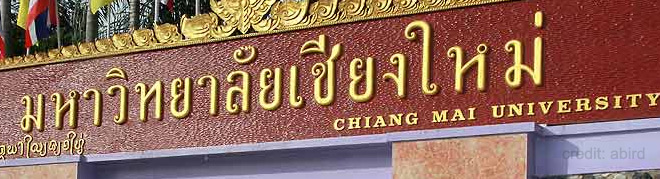 ภาพที่ 1 ……TH SarabunPSK (14 point)… แสดง........ TH SarabunPSK (14 point)….................(ดัชนีภาพ นำไว้ด้านล่าง)ตารางที่ 1 …TH SarabunPSK (14 point)…แสดง........ TH SarabunPSK (14 point)…............................(ดัชนีตาราง นำไว้ด้านบน)อภิปรายผลการวิจัย ...(TH SarabunPSK 16  ตัวหนา)...	…(รายละเอียดใช้ TH SarabunPSK 14 point) …………………………………………………………………………………………………………………………………………………………………………………………………………………………………………………………………………………ข้อเสนอแนะ ...(TH SarabunPSK 16  ตัวหนา)...	…(รายละเอียดใช้ TH SarabunPSK 14 point) …………………………………………………………………………………………………………………………………………………………………………………………………………………………………………………………………………………กิตติกรรมประกาศ (ถ้ามี) ...(TH SarabunPSK 16  ตัวหนา)...	…TH SarabunPSK (14 point) ต้องไม่เกิน 5 บรรทัดเท่านั้น ………………………………………………………………….……….………………………………………………………………………………………………………………………………………………………………………………...เอกสารอ้างอิง ...(TH SarabunPSK 16  ตัวหนา)...	ตัวอย่างกรณีที่เป็นหนังสือบุญชม ศรีสะอาด. (2560). การวิจัยเบื้องต้น. (พิมพ์ครั้งที่ 10). กรุงเทพฯ: สุวีริยาสาส์น.Posner, G. (2004). Analyzing The Curriculum. (3rd ed.). New York: McGraw Hill.Oliva, P. F., & Gordon II, W. R. (2013). Developing the Curriculum. (8th ed.). Singapore: Pearson Education South Asia Pte Ltd.ตัวอย่างกรณีที่เป็นเว็บไซต์มหาวิทยาลัยเชียงใหม่. (2559). เกี่ยวกับมช.: ปณิธาน/วิสัยทัศน์/พันธกิจ/ค่านิยมและวัฒนธรรมองค์กร. สืบค้นเมื่อ 24 ธันวาคม 2559, จาก https://www.cmu.ac.th/aboutcmu.php?id=2The Partnership for 21st Century Learning. (2010). Framework for 21st Century Learning. Retrieved January 13, 2017, from http://www.p21.org/about-us/p21-frameworkตัวอย่างกรณีที่เป็นวารสารสราวุฒิ พงษ์พิพัฒน์, ภัทร ยันตรกร และธัชกร พุกกะมาน. (2560). พฤติกรรมสุขภาพของนักศึกษามหาวิทยาลัยเชียงใหม่. วารสารศึกษาศาสตร์สาร, 1(1), 34-45.สมเกียรติ อินทสิงห์, สุนทรี คนเที่ยง, นิธิดา อดิภัทรนันท์, พงษ์ศักดิ์ แป้นแก้ว, นทัต อัศภาภรณ์, ศักดา สวาทะนันทน์ และ นงลักษณ์ เขียนงาม. (2560). การวิพากษ์กระบวนวิชาในหลักสูตรศึกษาศาสตรมหาบัณฑิต สาขาวิชาหลักสูตร การสอน และเทคโนโลยีการเรียนรู้ มหาวิทยาลัยเชียงใหม่ ตามกรอบ 3 คุณ. วารสารศึกษาศาสตร์ปริทัศน์, 32(1), 36-46.Neerputh, S. (2016). Integrating Information Literacy in the General Education Module at the Durban University of Technology, South Africa. Mousaion, 34(1), 43 - 55.ตัวอย่างกรณีที่เป็นรายงานสืบเนื่องจากการประชุมวิชาการ (Proceedings)สมเกียรติ อินทสิงห์, ประไพลิน จันทน์หอม, เดือนวิสาข์ ชลศิริ, กิตติวัฒน์ ขวัญเรืองอริยะ, จารี สุขบุญสังข์, กิตติ ไชยพาน และ คณิเทพ ปิตุภูมินาค. (2561). คุณลักษณะของบัณฑิตตามกรอบมาตรฐานคุณวุฒิระดับอุดมศึกษาแห่งชาติและความพึงพอใจที่มีต่อคุณภาพของหลักสูตรศึกษาศาสตรบัณฑิต สาขาวิชาศิลปศึกษา มหาวิทยาลัยเชียงใหม่. รายงานสืบเนื่องจากการประชุมวิชาการระดับชาติ มหาวิทยาลัยแม่โจ้ ประจำปี 2561, วันที่ 12 ธันวาคม 2561 ณ อาคารเฉลิมพระเกียรติสมเด็จพระเทพรัตนราชสุดา มหาวิทยาลัยแม่โจ้ จ.เชียงใหม่, หน้า 249-260.Intasingh, S., Swathanan, S., & Kienngam, N. (2018). The Development of Teaching Profession Curriculum in Accordance with the Institute’s Vision. Proceeding of The 4th National and International Conference on Curriculum and Instruction (NICCI) 2018, 9 February 2018, Khon Kaen, Thailand, pp. 539-547.ตัวอย่างกรณีที่เป็นหนังสือรวมบทความMercer, S., & Gkonou, C. (2017). Teaching with Heart and Soul. In T. S. Gregersen, & P. D. Maclntyre (Eds.). Innovative Practices in Language Teacher Education: Spanning the Spectrum from Intra to Inter-Personal Professional Development (pp. 103-124). Switzerland, AG: Springer.Elacqua, G. (2016). Building More Effective Education Systems. In S. Kuger, E. Klieme, N. Jude, & D. Kaplan (Eds.). Assessing Contexts of Learning: An International Perspective (pp. 375-394). Singapore: Springer.ตัวอย่างกรณีที่เป็นดุษฎีนิพนธ์หรือวิทยานิพนธ์หรือการค้นคว้าแบบอิสระมาลา ปาจุวัง. (2542). ข้อบกพร่องทางการเรียนคณิตศาสตร์ของนักเรียนชั้นมัธยมศึกษาปีที่ 4 โรงเรียนจักรคำคณาทร. วิทยานิพนธ์ปริญญาศึกษาศาสตรมหาบัณฑิต สาขาวิชาคณิตศาสตรศึกษา, มหาวิทยาลัยเชียงใหม่.บวรสรรค์ มุ้งทอง. (2561). การใช้สื่อสภาพจริงเพื่อส่งเสริมความสามารถในการอ่านภาษาอังกฤษและแรงจูงใจในการเรียนของนักเรียนชั้นมัธยมศึกษาปีที่ 3 โรงเรียนวัดดอนจั่น จังหวัดเชียงใหม่. การค้นคว้าแบบอิสระปริญญาศึกษาศาสตรมหาบัณฑิต สาขาวิชาหลักสูตร การสอน และเทคโนโลยีการเรียนรู้, มหาวิทยาลัยเชียงใหม่.Murray, R. M. (2012). Enhancing Students’ Aeronautical Decision-Making Through 	Scaffolding Strategies for Higher Order Thinking.  Dissertation of Doctor of Philosophy, Program in Curriculum and Instruction, University of Oklahoma.